 119th Annual Meeting Schedule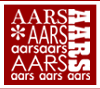 Sunday, July 19 9:30 a.m. AARS Board of Directors Meeting12:45-4:30 pm Amtrak Operations and Acela Rail Tour to Amtrak Central National Operations Center (CNOC) Train boards at 12:30 P.M.at the Baltimore Penn Station 5:00 pm Opening Reception and Technical Showcase 6:30 pm Progressive Railroading Rising Stars Awards and Dinner Monday, July 20 7:00 am Continental Breakfast and Technical Showcase 8:00 am Charge to Superintendents Joe Boardman, President & CEO, Amtrak 9:00 am Break in Technical Showcase 9:30 am Regional Perspective Joe McHugh, VP Governmental Affairs, Amtrak10:30 am Security Tom Farmer, AVP Security, AAR Monday, July 20 continued 11:30 am Break in Technical Showcase 12:00 Annual Industry Luncheon and Lantern Awards 1:15 pm Service Challenge Facing the Rail Industry Jason Kuehn, Director Rail Practice, Oliver Wyman; Ronnie Russell, Rail Operations Superintendent, Bombardier; Randy Hunt, Director Joint Facilities, Norfolk Southern; Shawn Gordon, Superintendent, Amtrak; and Kevin Page, Chief of Infrastructure Initiatives and Strategic Partnerships, Commonwealth of VA discuss the services challenges facing the rail industry.3:00 pm Break in Technical Showcase 3:30 pm Education Partnership for Optimal People Development Donna DeDomenico, Human Capital, Amtrak; Jeremy Hammett, Manager Training II, BNSF and NARS; Dr. Richard Stewart, Ph.D., CTL, Chair Department of Business and Economics University of Wisconsin - Superior. Fairfax, Virginia.5:00 pm adjourn Tuesday, July 21 7:00 am Continental Breakfast and Technical Showcase 8:00 am Leadership & Safety: Sustained Attention Training, Strategies for Fighting Distraction Panel including Ron Robusto, COO, TransDev;  George Elsmore, Principal, GE Safety Associates; Don Fisher, Professor and Dept. Head, Dept. of Mechanical and Industrial Engineering, University of Massachusetts; and Don Saunders, President, DLS Consulting.8:50  am Break in Technical Showcase 9:15 am New Management Challenges & Opportunities Jonathan Calvin, Baltimore, CSX; Keith Fitzhugh, Harrisburg, Norfolk Southern; Steve Hart, Conrail; and Tremayne Wilson, TransDev.10:15 am Business Session 10:30 am Adjourn AARS Annual Golf Outing to benefit the Frank J. Richter Scholarship Fund Greystone Golf Course White Hall, MD7: 00 a.m. golf bag check-in with Embassy Suites bellman11:00 a.m. Bus loads at Embassy Suites11:15 a.m. Bus departs Embassy Suites12:00 p.m. Bus arrives at Greystone12:00 p.m. Registration opens1:00 p.m. Shotgun start6:00 p.m. Dinner7:30 p.m. first bus departs for Embassy Suites8:00 p.m. second bus depart for Embassy Suites